                                                                                                          Rok akademicki 2023/2024 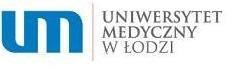                                                                                                   ................................................................................  Nazwisko i imię studenta.............................                      nr indeksu Karta i program praktyk wakacyjnych dla studentów IV roku  Oddziału Lekarskiego Uniwersytetu Medycznego w Łodzi Organizacja praktyk Praktyki wakacyjne w zakresie „Chirurgia” są obowiązkowe i trwają                                                 2 tygodnie (60 godzin). Praktyki odbywają są w obrębie oddziału szpitalnego o profilu chirurgicznym. Za odbycie i zaliczenie praktyk przypisywane są 2 pt. ECTS.  Zaliczenie praktyk potwierdza w niniejszej karcie praktyk kierownik/ordynator oddziału lub osoba przez niego upoważniona na podstawie obecności i nabytych umiejętności. Cele i zadania szkolenia praktycznego w zakresie chirurgia Zapoznanie się: z organizacją pracy w oddziale o profilu chirurgicznym;profilem pacjentów hospitalizowanych w oddziale chirurgicznym, wskazaniami do hospitalizacji chorych ze schorzeniami chirurgicznymisposobami postępowania diagnostyczno-terapeutycznego w podstawowych jednostkach chorobowych chirurgicznych (planowaniem diagnostyki i leczenia) z uwzględnieniem działań profilaktycznych oraz opieki długoterminowej w tym ambulatoryjnej nad pacjentem ze schorzeniem chirurgicznym; z podstawowymi technikami chirurgicznymi; z przebiegiem procesu gojenia ran, doboru opatrunków;z procesem leczenia pacjentów z różnymi rodzajami ran w tym raną oparzeniowąprowadzeniem dokumentacji lekarskiej (procedur przyjęciowych, opisów zabiegów chirurgicznych, obserwacji lekarskich, procedur wypisowych)postawą i zasadami pracy lekarza w oddziale chirurgicznym, w tym zasadami udzielania konsultacji chirurgicznychEfekty kształcenia Po ukończeniu praktyk student zna i potrafi: F.W1. przyczyny, objawy, zasady diagnozowania i postępowania terapeutycznegow odniesieniu do najczęstszych chorób wymagających interwencji chirurgicznej,z uwzględnieniem odrębności wieku dziecięcego, w tym w szczególności:1) ostrych i przewlekłych chorób jamy brzusznej,2) chorób klatki piersiowej,3) chorób kończyn i głowy,4) złamań kości i urazów narządów;E.U1. przeprowadzać wywiad lekarski z pacjentem ze schorzeniem o profilu chirurgicznym;E.U3. przeprowadzać pełne i ukierunkowane badanie fizykalne pacjenta;E.U35. oceniać odleżyny i stosować odpowiednie opatrunki;E.U36. postępować w przypadku urazów (zakładać opatrunek lub unieruchomienie,zaopatrywać i zszywać ranę);E.U38. prowadzić dokumentację medyczną pacjenta.Student wykonuje samodzielnie lub pod nadzorem: F.U6. badać sutki, węzły chłonne, gruczoł tarczowy i jamę brzuszną w aspekcie ostregobrzucha oraz wykonywać badanie palcem przez odbyt;F.U1. asystować przy typowym zabiegu operacyjnym, przygotowywać pole operacyjnei znieczulać miejscowo okolicę operowaną;F.U2. posługiwać się podstawowymi narzędziami chirurgicznymi;F.U3. stosować się do zasad aseptyki i antyseptyki;F.U4. zaopatrywać prostą ranę, zakładać i zmieniać jałowy opatrunek chirurgiczny;F.U5. zakładać wkłucie obwodowe;F.U7. oceniać wynik badania radiologicznego w zakresie najczęstszych typów złamań,szczególnie złamań kości długich;F.U8. wykonywać doraźne unieruchomienie kończyny, wybierać rodzaj unieruchomieniakonieczny do zastosowania w typowych sytuacjach klinicznych oraz kontrolowaćpoprawność ukrwienia kończyny po założeniu opatrunku unieruchamiającego;F.U9. zaopatrywać krwawienie zewnętrzne;W czasie praktyk student asystuje przy przeprowadzaniu i poznaje na poziomie „wie jak wykonać” procedury i zabiegi medyczne zależne od profilu oddziału oraz zna np.: F.W3. zasady kwalifikacji do podstawowych zabiegów operacyjnych i inwazyjnychprocedur diagnostyczno-leczniczych, zasady ich wykonywania i najczęstszepowikłania;F.W4. zasady bezpieczeństwa okołooperacyjnego, przygotowania pacjenta do operacji,wykonania znieczulenia ogólnego i miejscowego oraz kontrolowanej sedacji;F.W5. leczenie pooperacyjne z terapią przeciwbólową i monitorowaniem pooperacyjnymzna zasady tajemnicy lekarskiej, prowadzenia dokumentacji medycznej, odpowiedzialności karnej, cywilnej i zawodowej lekarza;Student nabywa podstawowych kompetencji w zakresie: umiejętność przekazywania wiedzy innym osobom;komunikowania się z pacjentem;zdolność współdziałania z innymi w kontekście pracy zespołowej na bloku operacyjnym;potrafi nawiązać i utrzymać głęboki i pełen szacunku kontakt z chorym;kieruje się dobrem chorego stawiając je na pierwszym miejscu;przestrzega tajemnicy lekarskiej i praw pacjenta;posiada świadomość własnych ograniczeń i umiejętności stałego dokształcania sięPoświadczam odbycie praktyki oraz osiągnięcie wyżej opisanych efektów kształcenia:   od ................................ do ................................. Zaliczam praktyki na ocenę……………………………………………….. Skala ocen 5,0 – bardzo dobry 4,5 – ponad dobry  4,0 – dobry 3,5 – dość dobry  3,0 – dostateczny  2,0 – niedostateczny Ocena opisowa w zakresie wiedzy, umiejętności oraz zachowań profesjonalnych studenta………………………………..              	 	                     ….………………………… pieczątka jednostki 	 	 	 	                      pieczątka imiennaOrganizacja praktyk Praktyki wakacyjne w zakresie „Intensywna terapia” są obowiązkowe i trwają                                                 2 tygodnie (60 godzin). Praktyki realizowane są w obrębie oddziału szpitalnego o profilu intensywna terapia. Za odbycie i zaliczenie praktyk przypisywane są 2 pt. ECTS.  Zaliczenie praktyk potwierdza w niniejszej karcie praktyk kierownik/ordynator lub osoba przez niego upoważniona na podstawie obecności i nabytych umiejętności. Cele i zadania szkolenia praktycznego w zakresie intensywna terapia Zapoznanie się: organizacją pracy w oddziale intensywnej terapii jego funkcjonowaniem, strukturą, wyposażeniem;z procesem opieki nad pacjentem na oddziale intensywnej terapii;z procesem monitorowania chorego w OIT;z technikami udrażniania i utrzymywania drożności dróg oddechowych, wentylacją zastępczą, terapią wentylacyjną, wentylacją wspomaganą, respiratoroterapią, tlenoterapią, rehabilitacją oddechowąz oceną chorego hospitalizowanego w OIT w tym z oceną: stanu świadomości, stosowanymi skalami oceny, oceną stanu neurologicznego, objawami śmierci mózguprowadzeniem dokumentacji lekarskiej (procedur przyjęciowych, obserwacji lekarskich, procedur wypisowych)Efekty kształcenia Po ukończeniu praktyk student zna: D.W18. metody, techniki i narzędzia oceny stanu świadomości i przytomności;D.W31. patofizjologię i objawy kliniczne chorób stanowiących zagrożenie dla życia(niewydolność oddechowa, niewydolność krążenia, niewydolność układunerwowego, wstrząs, sepsa);D.W32. metody i skale oceny bólu, poziomu sedacji oraz zaburzeń snu oraz stanówdelirycznych u pacjentów w stanach zagrożenia życia;D.W33. metody i techniki komunikowania się z pacjentem niezdolnym do nawiązaniai podtrzymania efektywnej komunikacji ze względu na stan zdrowia lub stosowaneleczenie;D.W34. zasady profilaktyki powikłań związanych ze stosowaniem inwazyjnych technikdiagnostycznych i terapeutycznych u pacjentów w stanie krytycznym;D.W35. zasady udzielania pierwszej pomocy i algorytmy postępowania resuscytacyjnegow zakresie podstawowych zabiegów resuscytacyjnych (Basic Life Support, BLS)i zaawansowanego podtrzymywania życia (Advanced Life Support, ALS);F.W4. zasady bezpieczeństwa okołooperacyjnego, przygotowania pacjenta do operacji,wykonania znieczulenia ogólnego i miejscowego oraz kontrolowanej sedacji;F.W6. wskazania i zasady stosowania intensywnej terapii;F.W7. wytyczne w zakresie resuscytacji krążeniowo-oddechowej noworodków, dziecii dorosłych;E.W41. możliwości i ograniczenia badań laboratoryjnych w stanach nagłych;Student potrafi:E.U7. oceniać stan ogólny, stan przytomności i świadomości pacjenta;E.U14. rozpoznawać stany bezpośredniego zagrożenia życia;E.U25. stosować leczenie żywieniowe, z uwzględnieniem żywienia dojelitowegoi pozajelitowego;E.U29. wykonywać podstawowe procedury i zabiegi medyczne w tym:1) monitorowanie parametrów życiowych przy pomocy kardiomonitora,pulsoksymetrię,2) badanie spirometryczne, leczenie tlenem, wentylację wspomaganą i zastępczą,3) wprowadzenie rurki ustno-gardłowej,4) wstrzyknięcia dożylne, domięśniowe i podskórne, kaniulację żył obwodowych,pobieranie obwodowej krwi żylnej, pobieranie krwi na posiew, pobieranie krwitętniczej, pobieranie arterializowanej krwi włośniczkowej,E.U33. wdrażać podstawowe postępowanie lecznicze w ostrych zatruciach;E.U34. monitorować stan pacjenta zatrutego substancjami chemicznymi lub lekami;F.W16. algorytm postępowania dla poszczególnych stadiów hipotermii przypadkowej orazhipotermii pourazowej.F.W15. zasady wysuwania podejrzenia i rozpoznawania śmierci mózgu;E.U37. rozpoznać agonię pacjenta i stwierdzić jego zgon;Student wykonuje samodzielnie lub pod nadzorem:  D.U30. wykonywać podstawowe zabiegi resuscytacyjne u osób dorosłych i dzieci orazstosować automatyczny defibrylator zewnętrzny (Automated External Defibrillator,AED) i bezprzyrządowe udrożnienie dróg oddechowych oraz przyrządoweudrażnianie dróg oddechowych z zastosowaniem dostępnych urządzeńnadgłośniowych;bezpiecznie porusza się i funkcjonuje w obrębie OIT oraz pracuje w otoczeniu pacjenta podłączonego do aparatury podtrzymującej funkcje życiowe                                  w sposób sztuczny;odczytywać i zinterpretować wskazania monitorów funkcji życiowych oraz rozpoznaje i prawidłowo interpretuje sygnały alarmowe;prowadzi prostą wentylacje mechaniczną i rozpoznaje najczęstsze jej powikłania;potrafi ocenić stan pacjenta z urazem wielonarządowym i zdefiniować zasady jego leczenia;potrafi ocenić stan pacjenta po NZK i określić zasady postępowania z takim pacjentem; potrafi zdefiniować pojęcie śmierci mózgu oraz omówić zasady rozpoznawania                 i orzekania o śmierci mózguF.U10. wykonywać podstawowe zabiegi resuscytacyjne z użyciem automatycznego defibrylatora zewnętrznego i inne czynności ratunkowe oraz udzielać pierwszej pomocy;F.U11. działać zgodnie z algorytmem zaawansowanych czynności resuscytacyjnych;F.U21. oceniać stan pacjenta nieprzytomnego zgodnie z międzynarodowymi skalami punktowymi;F.U22. rozpoznawać objawy narastającego ciśnienia śródczaszkowego;Student nabywa podstawowych kompetencji w zakresie: nawiązania i utrzymania głębokiego oraz pełnego szacunku kontaktu z pacjentem, a także okazywania zrozumienia dla różnic światopoglądowych i kulturowych;kierowania się dobrem pacjenta;przestrzegania tajemnicy lekarskiej i praw pacjenta;podejmowania działań wobec pacjenta w oparciu o zasady etyczne, ze świadomością       społecznych uwarunkowań i ograniczeń wynikających z choroby; propagowania zachowań prozdrowotnychposiada umiejętności rozpoznawania własnych ograniczeń oraz stałego dokształcania się.posiada zdolność pracy w zespole       Poświadczam odbycie praktyki oraz osiągnięcie wyżej opisanych efektów kształcenia:   od ................................ do ................................. Zaliczam praktyki na ocenę……………………………………………….. Skala ocen 5,0 – bardzo dobry 4,5 – ponad dobry  4,0 – dobry 3,5 – dość dobry  3,0 – dostateczny  2,0 – niedostateczny Ocena opisowa w zakresie wiedzy, umiejętności oraz zachowań profesjonalnych studenta………………………………..              	 	                     ….………………………… pieczątka jednostki 	 	 	 	                      pieczątka imienna 